ответ отправлять на эл. почту 2t4atq3t@mail.ru  или в ВК (Гущина Ирина преподаватель КМТ) 31.032020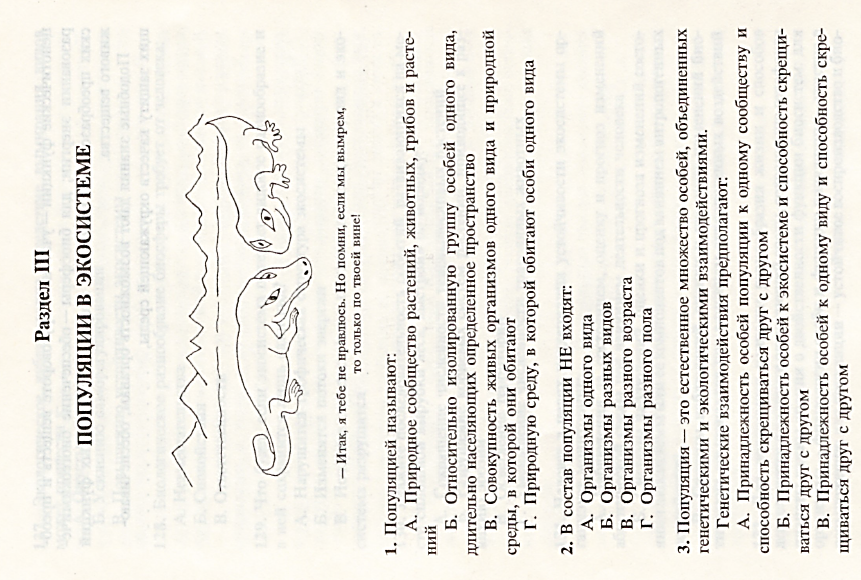 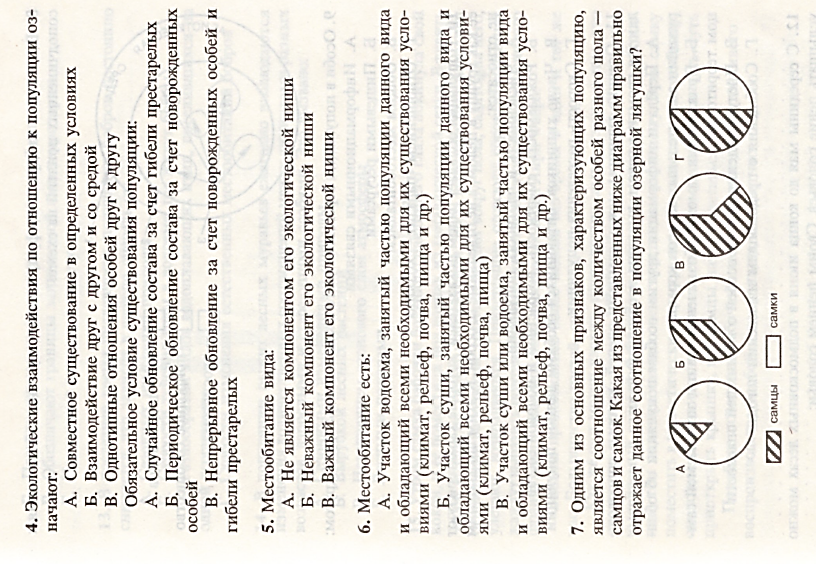 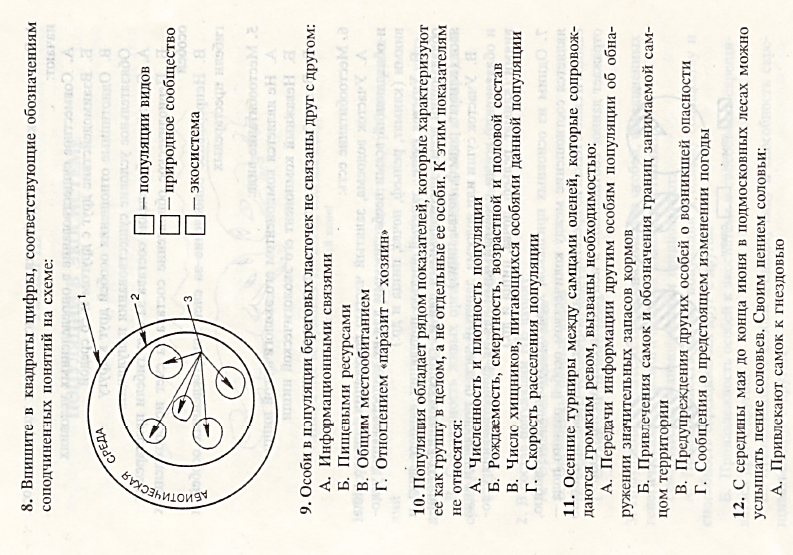 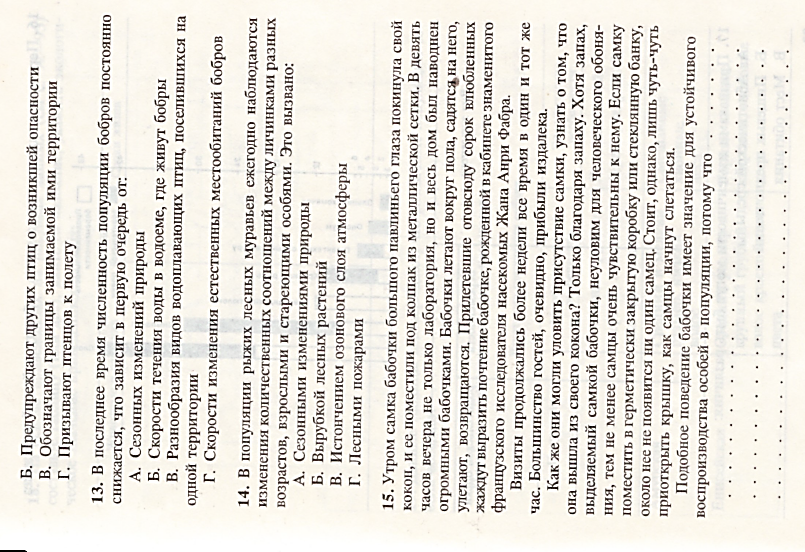 Тестовые задания по экологиичасть 1Выберите несколько правильных ответов из шести предложенных. (правильных ответов-1 балл, правильным ответом считается выбор всех верных вариантов)                  1. К окислительно-восстановительным функциям живого вещества в биосфере относят1) газообмен между организмами и внешней средой2) образование углеводов при фотосинтезе3) выделение продуктов обмена4) хемосинтез5) транспирацию6) расщепление органических веществ при дыхании            2. В природной экосистеме, в отличие от искусственной,1) длинные цепи питания2) продуценты изымаются из круговорота3) небольшое число видов4) осуществляется саморегуляция5) замкнутый круговорот веществ6) используются дополнительные источники энергии наряду с солнечной              3. К увеличению численности мышевидных грызунов в еловом лесу могут привести следующие биотические факторы:1) сокращение численности сов, ежей, лис2) большой урожай семян ели3) увеличение численности паразитов4) рубка деревьев5) глубокий снежный покров зимой6) уменьшение численности паразитов                4. Смешанный лес – более устойчивая экосистема, чем березовая роща, так как в лесу1) более плодородная почва2) больше видов3) более длинные и разветвленные цепи питания4) есть продуценты, консументы и редуценты5) замкнутый круговорот веществ6) сложные пищевые сети               5. В водной экосистеме по сравнению с наземной1) стабильный тепловой режим2) низкая плотность среды3) пониженное содержание кислород4) высокое содержание кислорода5) резкие колебания теплового режима6) низкая прозрачность среды               6. Поле капусты – неустойчивая агроэкосистема, так как в ней1) отсутствуют пищевые сети2) преобладают продуценты одного вида3) небольшое число видов4) нет пищевых цепей5) короткие цепи питания6) отсутствуют редуценты                          7. В экосистеме дубравы саморегуляция проявляется в1) сокращении численности деревьев в результате вырубки2) ограничении численности растительноядных животных хищниками3) гибели деревьев в результате массового размножения насекомых-вредителей4) зависимости численности белок от урожая желудей5) полном уничтожении волками популяции кабанов6) ограничении роста численности мышей хищниками                        8. Определите правильно составленную пищевую цепь.1) чайка ® окунь ® мальки рыб ® водоросли2) водоросли ® чайка ® окунь ® мальки рыб3) мальки рыб ® водоросли ® окунь ® чайка4) водоросли ® мальки рыб ® окунь ® чайка5) сосна ® синица ® личинки насекомых ® ястреб6) сосна ® личинки насекомых ® синица ® ястреб                  9. Какие признаки характерны для среды обитания внутриполостных червей-паразитов?1) обилие легко усвояемой пищи2) постоянство температуры, солевого и осмотического режимов3) отсутствие естественных врагов4) ограниченность пищевых ресурсов5) резкие колебания температуры и водно-солевого режима6) высокий процент содержания кислорода                         10. Консументы в экосистеме луга участвуют в круговороте веществ и превращениях энергии, так как они1) аккумулируют солнечную энергию2) потребляют органические вещества3) синтезируют органические вещества из неорганических4) преобразуют органические вещества5) освобождают заключенную в органических веществах энергию6) разлагают органические остатки11. Установите последовательность организмов в пищевой цепи.А) ящерицаБ) растение БГАВВ) ястребГ) насекомое12. Установите последовательность этапов круговорота углерода в биосфере, начиная с усвоения неорганического углерода.А) образование в клетках растений глюкозыБ) поглощение углекислого газа растениями в процессе фотосинтезаВ) образование углекислого газа в процессе дыхания БАДГВГ) использование органических веществ в процессе питанияД) образование крахмала в клетках растений13. Установите соответствие между характеристикой среды и её фактором.ХАРАКТЕРИСТИКА ФАКТОРЫ СРЕДЫА) постоянство газового состава атмосферы 1) биотическиеБ) изменение толщины озонового экрана 2) абиотическиеВ) изменение влажности воздухаГ) изменение численности консументовД) изменение численности продуцентовЕ) увеличение численности паразитов                   14. Установите соответствие между признаком организмов и функциональной группой, для которой он характерен.ПРИЗНАК ФУНКЦИОНАЛЬНАЯ ГРУППАА) поглощают из окружающей среды углекислый газ 1) продуцентыБ) синтезируют органические вещества из неорганических 2) редуцентыВ) в клетках содержат фотосинтетические пигментыГ) питаются готовыми органическими веществамиД) являются сапротрофамиЕ) разлагают органические вещества до минеральных15 . Найдите ошибки в приведённом тексте. Укажите номера предложений, в которых они сделаны, объясните их.1. В состав пищевой цепи биогеоценоза входят продуценты, консументы и редуценты. 2. Первым звеном пищевой цепи являются консументы. 3. У консументов на свету накапливается энергия, усвоенная в процессе фотосинтеза. 4. В темновой фазе фотосинтеза выделяется кислород. 5. Редуценты способствуют освобождению энергии, накопленной консументами и продуцентами.Ситуативные задачи по экологии

На берегу реки планируется стройка, подрядчиком предложен план размещения базы отдыха и свиноводческой фермы. Как по отношению к реке необходимо разместить данные объекты и почему?